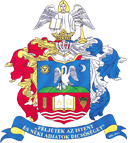 Miskolc - Szirmai Református Általános Iskola, AMI és Óvoda OM 201802                        e-mail: refiskola.szirma@gmail.com3521 Miskolc, Miskolci u. 38/a.			Telefon: 46/405-124;	Fax: 46/525-232ESZKÖZLISTA A 2018/2019. TANÉVREAlsó tagozat 3. évfolyamMatematika:· 2 db négyzetrácsos füzet·  műanyag vonalzóMagyar nyelv és irodalom:· 3 db vonalas füzet (12-32)	Környezetismeret1 db füzetAngol3 db vonalas füzet (12-32)Ének-zene1 db kottafüzetTestnevelés felszerelés:· fehér póló· fehér zokni· fekete rövid nadrág· fehér cipő· testnevelés zsákTechnika és rajz felszerelés:· cipős-doboz (ebben tároljuk a felszerelést)· gyerek olló· 2 db stift ragasztó· egyszínű gyurma, gyurmatábla· 50 db A/4 fehér rajzlap· vízfesték, ecset (6, 8, 10-es), víztároló, törlőrongy· színes papírTovábbi felszerelések listája:· 3 db 2HB grafit ceruza· radír· 12 db-os színes ceruza-1 db üzenő füzet-1 db sima füzet- kisméretű törölköző, műanyag pohár